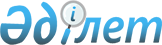 Об организации молодежной практики
					
			Утративший силу
			
			
		
					Постановление акимата Айтекебийского района Актюбинской области от 5 апреля 2012 года № 64. Зарегистрировано Департаментом юстиции Актюбинской области 18 апреля 2012 года № 3-2-133. Утратило силу постановлением акимата Айтекебийского района Актюбинской области от 6 июня 2012 года № 127      Сноска. Утратило силу постановлением акимата Айтекебийского района Актюбинской области от 06.06.2012 № 127.       

В соответствии со статьей 31 Закона Республики Казахстан от 23 января 2001 года № 148 «О местном государственном управлении и самоуправлении в Республике Казахстан», статьями 7 и 18-2 Закона Республики Казахстан от 23 января 2001 года № 149 «О занятости населения», постановлением Правительства Республики Казахстан от 31 марта 2011 года № 316 «Об утверждении Программы занятости 2020», постановлением Правительства Республики Казахстан от 19 июня 2001 года № 836 «О мерах по реализации Закона Республики Казахстан от 23 января 2001 года «О занятости населения» акимат района ПОСТАНОВЛЯЕТ:



      1. Утвердить прилагаемый перечень работодателей, представляющих рабочие места для прохождения молодежной практики, согласно приложению.



      2. Рекомендовать работодателям, независимо от их форм собственности, заключать договора с государственным учреждением «Центр занятости Айтекебийского района» на организацию рабочих мест для прохождения молодежной практики сроком до 6 месяцев с субсидированием заработной платы в размере 26000 тенге.



      3. Государственному учреждению «Центр занятости Айтекебийского района» направлять выпускников, зарегистрированных в уполномоченном органе в качестве безработных в возрасте не старше 29 лет.



      4. Определить источником финансирования бюджетную программу за счет целевых текущих трансфертов из республиканского бюджета 451-002-103-149 «Расширение программы социальных рабочих мест и молодежной практики за счет целевых текущих трансфертов из республиканского бюджета».



      5. Контроль за исполнением настоящего постановления возложить на заместителя района Рахметова Т.Б.



      6. Настоящее постановление вводится в действие по истечении десяти календарных дней после его первого официального опубликования и распространяется на правоотношения, возникшие с 1 апреля 2012 года.      Аким района:                                А.Бердалин

Приложение к постановлению

акимата Айтекебийского района

№ 64 от 5 апреля 2012 года Перечень работодателей, представляющих рабочие места для прохождения молодежной практики
					© 2012. РГП на ПХВ «Институт законодательства и правовой информации Республики Казахстан» Министерства юстиции Республики Казахстан
				№Наименование предприятияРазмер месячной заработной платыПланируемое количество рабочих местПланируемая продолжител

ьность молодежной практики (месяцев)1. Акционерное общество1. Акционерное общество1. Акционерное общество1. Акционерное общество1. Акционерное общество1АО "КазПочта"26000 тенге562Айтекебийское отделение № 129 АО "Народный Банк Казахстана"26000 тенге262. Государственное учреждение2. Государственное учреждение2. Государственное учреждение2. Государственное учреждение2. Государственное учреждение1ГУ "Отдел внутренних дел Айтекебийского района"26000 тенге662ГУ "Налоговое управление Айтекебийского района"26000 тенге363ГУ "Аппарат акима Комсомольского сельского округа"26000 тенге564ГУ "Айтекебийский районный отдел образования, физической культуры и спорта" 26000 тенге165ГУ "Аппарат акима Баскудукского сельского округа"26000 тенге166ГУ "Аппарат акима Кызылжулдызского сельского округа"26000 тенге167ГУ "Управление Казначейства по Айтекебийскому району"26000 тенге268ГУ "Районная централизованная библиотечная система"26000 тенге269ГУ "Управление статистики Айтекебийского района"26000 тенге1610ГУ "Саратский сельский округ Айтекебийского округа"26000 тенге1611ГУ "Аппарат акима Карабутакского сельского округа"26000 тенге4612ГУ "Аппарат акима Аралтогайского сельского округа"26000 тенге3613ГУ "Аппарат акима Ушкаттинского сельского округа"26000 тенге1614ГУ "Аппарат акима Кумкудукского сельского округа"26000 тенге2615ГУ "Аппарат акима Аккольского сельского округа"26000 тенге3616ГККП "Айтекебийский районная туберкулезная больница"26000 тенге2617ГУ "Аппарат акима Жамбылского сельского округа"26000 тенге2618ГУ "Аппарат акима Сулукольского сельского округа"26000 тенге2619ГУ "Аппарат акима Актастинского сельского округа"26000 тенге2620Айтекебийская районная Центральная больница26000 тенге3621Районный Дом культуры "Целинник"26000 тенге1622ГУ "Аппарат акима Кайрактинского сельского округа"26000 тенге1623ГУ "Аппарат акима Жабасакского сельского округа"26000 тенге2624ГУ "Айтекебийский районный отдел внутренней политики"26000 тенге1625ГУ "Отдел по делам обороны Айтекебийского района"26000 тенге3626ГУ "Отдел культуры и развития языков Айтекебийского района"26000 тенге1627ГУ "Отдел занятости и социальных программ Айтекебийского района"26000 тенге1628ГУ "Айтекебийский районный отдел экономики, бюджетного планирования и предпринимательства"26000 тенге1629ГУ "Управление юстиции Айтекебийского района"26000 тенге1630ГУ "Аппарат акима Айкенского сельского округа"26000 тенге1631ГУ "Отдел земельных отношений Айтекебийского района"26000 тенге1632Государственный архив Айтекебийского района26000 тенге1633ГУ "Государственный центр по выплате пенсий Айтекебийского района"26000 тенге1634Профессиональный лицей № 926000 тенге1635ГУ "Аппарат акима Айтекебийского района"26000 тенге2636Прокуратура Айтекебийского района 26000 тенге1637ГУ "Айтекебийский районный отдел жилищно- коммунального хозяйства, пассажирского транспорта и автомобильных дорог"26000 тенге2638Айтекебийский районный суд26000 тенге1639ГУ "Центр занятости Айтекебийского района"26000 тенге163. Товарищество с ограниченной ответственностью3. Товарищество с ограниченной ответственностью3. Товарищество с ограниченной ответственностью3. Товарищество с ограниченной ответственностью3. Товарищество с ограниченной ответственностью1ТОО «Карабутак» 26000 тенге162ТОО «Комсомол»26000 тенге163ТОО «ЕНБЕК-AGRO»26000 тенге164ТОО «Жамбыл-С26000 тенге165ТОО «Щербаков»26000 тенге166ТОО «Псков»26000 тенге167ТОО «Құмқұдық»26000 тенге168ТОО «Даут-М»26000 тенге169ТОО «Астық»26000 тенге1610ТОО «Өлкем»26000 тенге1611ТОО «МТС Богетколь»26000 тенге1612ТОО «Қаражыра ЛТД»26000 тенге1613ТОО "KazCopper" (Казкупер)26000 тенге1614ТОО «Коктас- Актобе»26000 тенге1615ТОО «БУЛАК-АГРО»26000 тенге1616ТОО «Энергосистема»26000 тенге1617ТОО «Актобеэнергоснаб»26000 тенге1618ТОО «Теренсай+»26000 тенге1619ТОО «Миялытау»26000 тенге1620ТОО «Алтынсарино»26000 тенге16Итого98